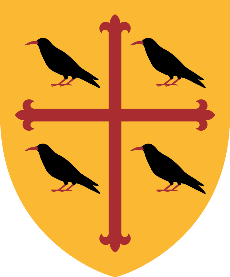 ST EDMUND HALLPOSTGRADUATE AWARDS 2022The College proposes, if candidates of sufficient merit present themselves, to make the following Postgraduate Awards to applicants currently studying, or being admitted in 2022, for research degrees (DPhil and MSc by research). As well as a completed application form, applicants are required to submit an academic CV, a copy of their transcript (a scanned copy is fine), and a brief description of their current/proposed research project (1-2 sides of A4). All applications must also be supported by two references, which can be submitted separately from the other application materials.All applications are judged on evidence of academic excellence. Points to NotePlease indicate which award(s) you wish to apply for by ticking the box next to the relevant award.You do not need to send in multiple copies of your application if you are applying for more than one award.Successful candidates for these awards who are members of other Oxford colleges will be required to transfer to St Edmund Hall. Applicants should submit their completed application in PDF format via email to admissions@seh.ox.ac.uk by midnight on Friday 21 January 2022. Please also ensure that both references are sent to this email address by this date.PERSONAL DETAILSWILLIAM R MILLER POSTGRADUATE AWARDS – up to 3 awards to be made, each in the form of a rent-free College room (present value approximately £6,000 p.a.). The awards will be made for one academic year to students entering the first or second year of a research degree (DPhil or MRes) in academic year 2022-23.EMDEN-DOCTOROW POSTGRADUATE AWARD – 1 award to be made, to be awarded for one academic year to a student entering the first or second year of a DPhil in the Social Sciences in academic year 2022-23.E.P.A. CEPHALOSPORIN SCHOLARSHIP – 1 award to be made, to the value of approximately £3,500 p.a. to be awarded for three or four years to a student commencing a DPhil in academic year 2022-23 to conduct research in the medical, biological or chemical sciences, and whose research falls within the interests of the E.P.A. Cephalosporin Fund.. 
FULL NAME	Title:	Title:	Title:	Title:	Title:EMAIL ADDRESSDATE OF BIRTH(day/month/year)NATIONALITYMALE  /  FEMALE HIGHER EDUCATION HIGHER EDUCATION HIGHER EDUCATION HIGHER EDUCATION HIGHER EDUCATION HIGHER EDUCATIONInstitution attended (if currently studying at Oxford University please include the name of your College)FromToQualifications obtained including class or grade(if not qualified give details of course).  If currently studying at an Oxford college please specify your year of study, e.g. year 1 or year 2.Qualifications obtained including class or grade(if not qualified give details of course).  If currently studying at an Oxford college please specify your year of study, e.g. year 1 or year 2.Qualifications obtained including class or grade(if not qualified give details of course).  If currently studying at an Oxford college please specify your year of study, e.g. year 1 or year 2.PROPOSED COURSEDEPARTMENT OR FACULTYin which you are/will be workingQUALIFICATION TO BE ACHIEVEDe.g.  MSc Res, D.Phil.AREA OF PROPOSED RESEARCH N.B. The successful candidate must be registered or HAVE APPLIED FOR a postgraduate degree AT THE UNIVERSITY OF OXFORD.  If you have made an application but do not yet know the outcome, please notify the ADMISSIONS OFFICER as soon as you do.PLEASE GIVE DETAILS OF YOUR CURRENT AND PROPOSED FUNDING ARRANGEMENTS given that the awards do not cover the full cost of course fees and living expensesPlease indicate whether this funding has been applied to or is firmly secured REFERENCESNAMES AND EMAIL ADDRESSES OF TWO REFEREES (candidates should ask their referees to send in their references to admissions@seh.ox.ac.uk  by midnight on Friday 21 January 2022)NAMES AND EMAIL ADDRESSES OF TWO REFEREES (candidates should ask their referees to send in their references to admissions@seh.ox.ac.uk  by midnight on Friday 21 January 2022)FURTHER INFORMATIONFURTHER INFORMATION1.  Please attach an academic CV, a copy of your transcript and a brief description of your current/proposed research project (1-2 sides of A4).2.  If there is any other information which you would like us to consider, please write on a separate sheet and attach it to this form.1.  Please attach an academic CV, a copy of your transcript and a brief description of your current/proposed research project (1-2 sides of A4).2.  If there is any other information which you would like us to consider, please write on a separate sheet and attach it to this form.1.  Please attach an academic CV, a copy of your transcript and a brief description of your current/proposed research project (1-2 sides of A4).2.  If there is any other information which you would like us to consider, please write on a separate sheet and attach it to this form.1.  Please attach an academic CV, a copy of your transcript and a brief description of your current/proposed research project (1-2 sides of A4).2.  If there is any other information which you would like us to consider, please write on a separate sheet and attach it to this form.Applicant’s SignatureApplicant’s SignatureApplicant’s SignatureDate